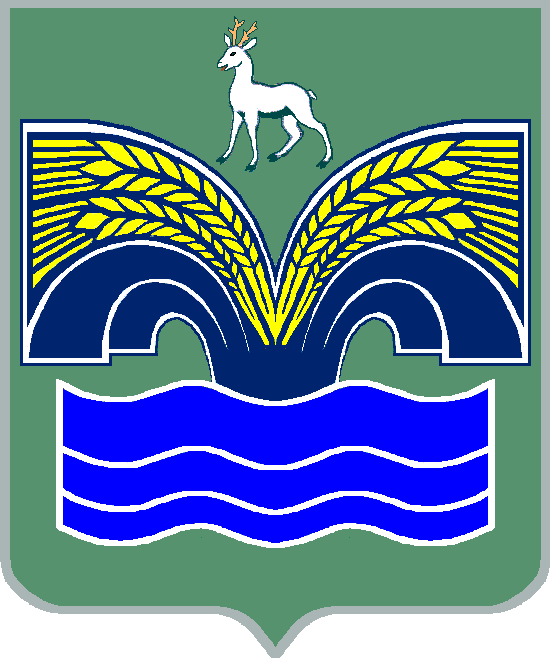 АДМИНИСТРАЦИЯСЕЛЬСКОГО ПОСЕЛЕНИЯ ХорошенькоеМУНИЦИПАЛЬНОГО РАЙОНА КрасноярскийСАМАРСКОЙ ОБЛАСТИПОСТАНОВЛЕНИЕот 21 октября 2021 № 69 О согласии с проектом изменений в Правила землепользования 
и застройки сельского поселения Хорошенькое муниципального района Красноярский Самарской области и направлении его в Собрание представителей сельского поселения Хорошенькое муниципального района Красноярский Самарской областиРассмотрев с учетом заключения о результатах общественных обсуждений от 15.10.2021 проект решения Собрания представителей сельского поселения Хорошенькое муниципального района Красноярский «О внесении изменений в Правила землепользования и застройки сельского поселения Хорошенькое муниципального района Красноярский Самарской области», руководствуясь частью 16 статьи 31 Градостроительного кодекса Российской Федерации, постановляю:1.  Согласиться с проектом решения Собрания представителей сельского поселения Хорошенькое муниципального района Красноярский «О внесении изменений в Правила землепользования и застройки сельского поселения Хорошенькое муниципального района Красноярский Самарской области».2.  Направить проект решения Собрания представителей сельского поселения Хорошенькое муниципального района Красноярский «О внесении изменений в Правила землепользования и застройки сельского поселения Хорошенькое муниципального района Красноярский Самарской области на рассмотрение в Собрание представителей сельского поселения Хорошенькое муниципального района Красноярский Самарской области.3.  Настоящее постановление вступает в силу со дня его принятия.Глава сельского поселения Хорошенькоемуниципального района КрасноярскийСамарской области							С.А. Паничкин